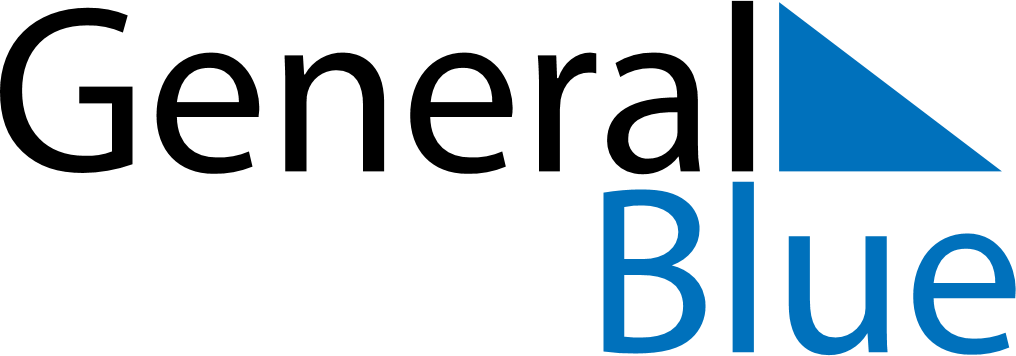 February 2018February 2018February 2018MexicoMexicoSundayMondayTuesdayWednesdayThursdayFridaySaturday12345678910Constitution Day
Constitution Day (day off)111213141516171819202122232425262728